ПУТЕШЕСТВИЕ НА ЛЕТНЮЮ ПОЛЯНКУ.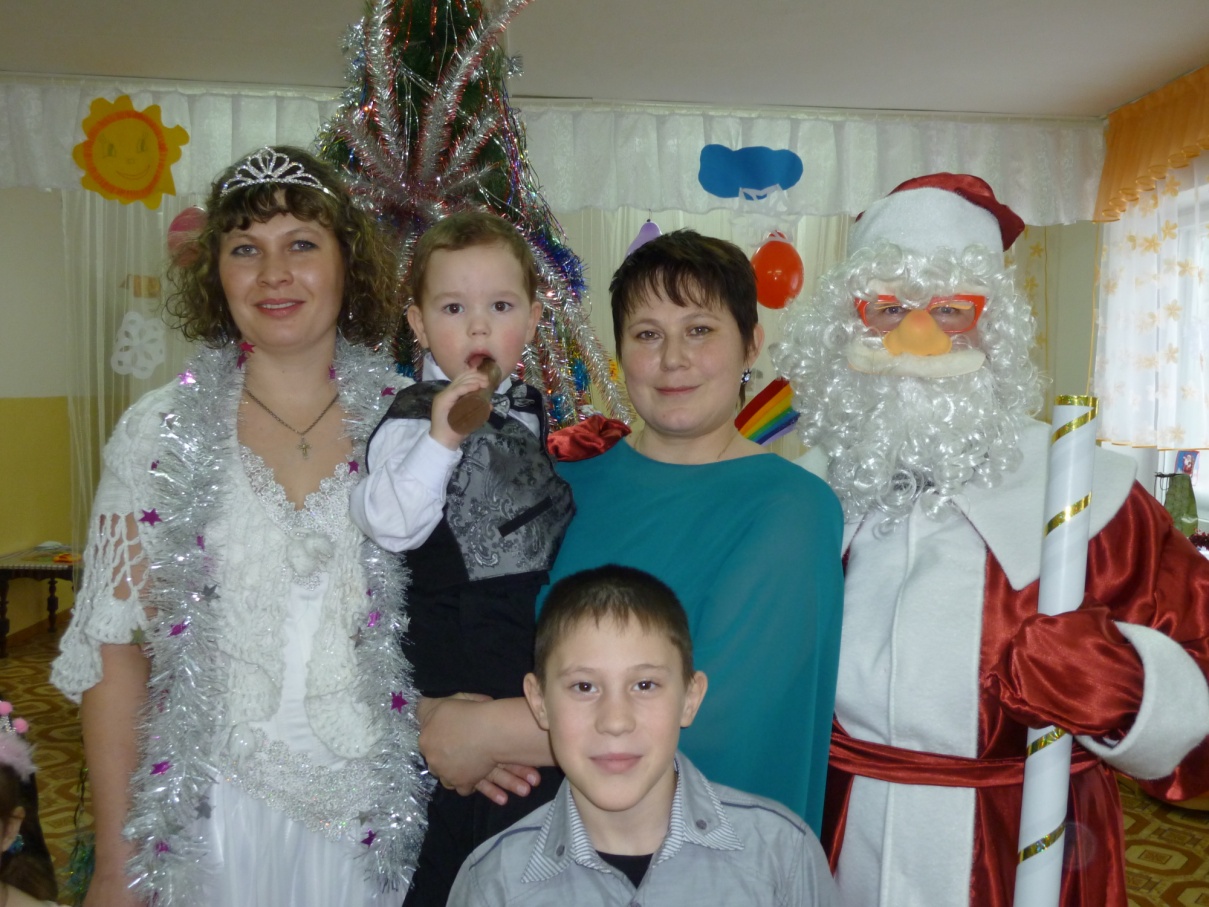 ЦЕЛЬ: создать радостную атмосферу праздника.ЗАДАЧИ:  - воспитывать эмоциональную отзывчивость на музыку;- побуждать к совместным музыкально- игровым действиям.Дети вбегают в зал и встают вокруг елочки.Воспитатель: Наступает Новый год.Что он детям принесёт?1 ребёнок: Принесёт снежинки-Звонкие хлопушки.2 ребёнок: Новые игрушки-Звонкие хлопушки.3 ребёнок: А ещё для всех Принесёт весёлый смех.Воспитатель: Никого мы не забыли,Всех на праздник пригласили.Ну, так будем веселиться:Петь, плясать, играть, кружиться.Но сначала потихонькуВокруг ёлки обойдём,Все фонарики рассмотримИ игрушки все найдём!Дети обходят и рассматривают ёлку.4 ребёнок: Елочка наряднаяВ гости к нам пришла,Чудо ненаглядное,Радость принесла.5 ребёнок: Наша ёлка лучшая И на всех одна.Елочка колючая Вечно зелена.Исполнение песни «Хоровод, хоровод…»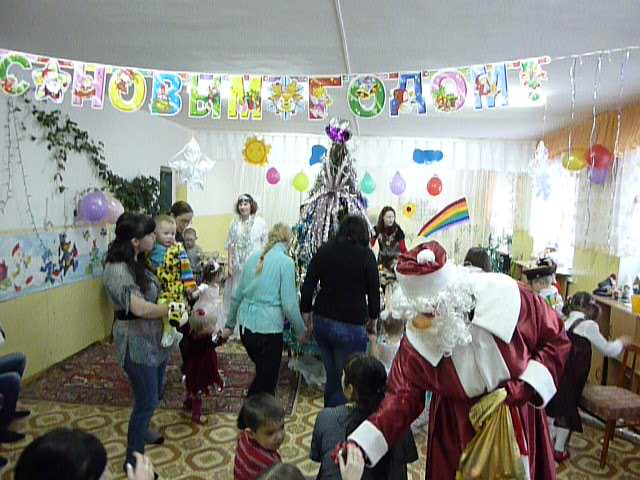 Воспитатель: Ой, ребята, тише, тише…Что за звон весёлый слышу?Рой снежинок шелестит,К нам Снегурочка спешит.Входит Снегурочка.Снегурочка: С новым годом поздравляюВсех детей и всех гостей!Только счастья вам желаю Новых радостных вестей.Воспитатель: Здравствуй, Снегурочка! Мы очень рады видеть тебя на празднике! Только почему ты одна, где Дедушка Мороз?Снегурочка: Ребятки, Дедушка мороз что-то опаздывает. Но мы сейчас ему позвоним и напомним, что мы его уже давно ждём!Снегурочка подходит к телефону, набирает номер.Слышится голос Деда Мороза.Дед Мороз: Здравствуй, внученька моя!Слышать очень рад тебя.Я про праздник помню, знаю,Но прийти не обещаю.Очень уж я далеко,К вам добраться нелегко.Снегурочка:Где же ты?Мы ждём ответа?Дед Мороз: Я сейчас в гостях у лета,На полянке средь цветов,Птичек, бабочек, жуков.Я побуду здесь немного,А потом уж в путь- дорогу.Без меня не скучайте,Праздник весело встречайте.Снегурочка:Что же делать нам, ребята?Вот загадка, так загадка.Воспитатель: Надо быстро собираться,За Морозом отправляться,Поскорей его найтиИ на праздник привезти.Снегурочка: Верно! Здесь стоит у домаПаровозик мой знакомый.Он охотно нам поможет.Слышите? Пыхтит, похоже!Из-за ёлки выезжает Паровозик.Я – весёлый Паровозик,Целый день всегда в пути.На цветочную полянкуБуду рад вас отвезти.Только мне нужна подмога-Снег засыпал всю дорогу.Воспитатель: Мы сейчас тебе поможем.Ну-ка, ребятки,Все за мною становитесь!За работу! Не ленитесь!Проводится игра с метлами.Снегурочка: Снег расчищен, путь открыт,Паровозик наш гудит.Ждёт нас летняя полянка,Ждут цветочки, мошкара.В путь- дорогу, детвора!Звучит «Песенка о лете»Дети за Паровозиком идут вокруг ёлки.Снегурочка: А вот, ребята, и летняя полянка. Но Деда мороза я на ней не вижу.Выходит Маша.Снегурочка: Маша, нам помоги,И дорогу подскажи.Надо Дедушку Мороза На полянке здесь найтиИ на праздник новогодний Поскорее привезти!Маша: Я об этом не слыхалаИ мороза не видела.Исполняет песню «Следы зверей»Маша: Вы спросите у соседа,Вон там домик медведя.Выходит Медведь.Снегурочка: Ты, дружок, нам помогиИ дорогу покажи.Надо Дедушку МорозаНа полянке нам найти И на праздник новогодний Поскорее привезти.Медведь: Ровно час тому назадОн уехал в детский сад.Приготовил всем подарки.Здесь Морозу стало жарко.Раздается телефонный звонок, Снегурочка снимает трубку.Снегурочка: Алло!Воспитатель: Снегурочка, ребята, Скорее собирайтесь.На праздник новогодний,Быстрее возвращайтесь.Здесь, у ёлки в этот часДед мороз встречает вас.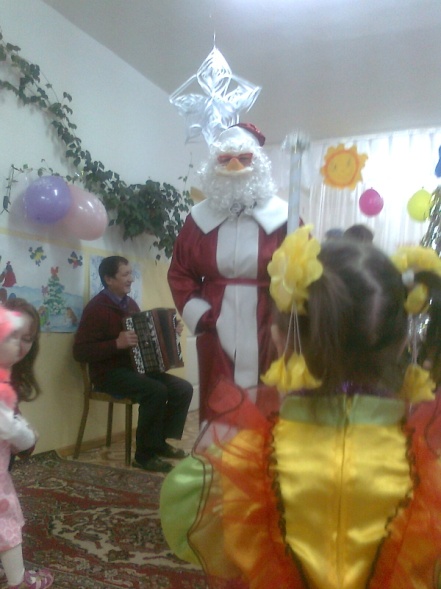 Снегурочка: Вы Морозу передайте:Мы уже в пути, встречайте!Где наш Паровозик?Дети цепочкой проходят ёлку, тут их встречает Дед Мороз.Дед Мороз: Здравствуйте, мои хорошие!Здравствуйте, мои пригожие!Здравствуй, Снегурочка, гости дорогие!Ой, какие все нарядные,Все румяные да ладные.Долго на летней полянке я гулялИ чуть- чуть не опоздал!Дорогие , между прочим,Целый год скучал я очень!Ну, а вы по мне скучали?Дети: Да!Вместе с Дед Морозом зажигают ёлку.Дети водят хоровод- пляску «Шёл весёлый Дед Мороз»Дед Мороз: а что это, у вас глаза такие хитренькие?Проводится игра «Заморожу!»Дед Мороз: Поигнрал, поплясал И немного я устал.Не сочтите за труды- Почитайте мне стихи.Дети читают стихи.Исполнение песни «Маленькой ёлочке».Снегурочка: Дедушка, ты сегодня танцевал?Дед Мороз: Танцевал.Снегурочка: А с ребятами играл?Дед Мороз: Играл.Снегурочка: Ты и пел и шутил,А чего же ты забыл?Дед Мороз: Сейчас проверю.Шапка здесь, и шубка здесь,И мешок на месте,Вот и варежка однаИ вторая – здесь! Снегурочка: Что- то ты все же забыл.Дед Мороз:Ах, голва моя садовая, шишка еловая!Подарки! Сегодня мои не в мешке.Сегодня подарки в волшебном цветке.На летней полянке его я нашёлИ в гости на ёлку к ребятам привёз!Волшебный цветок раскрывает лепестки, а там подарки!Дед Мороз и Снегурочка прощаются и уходят.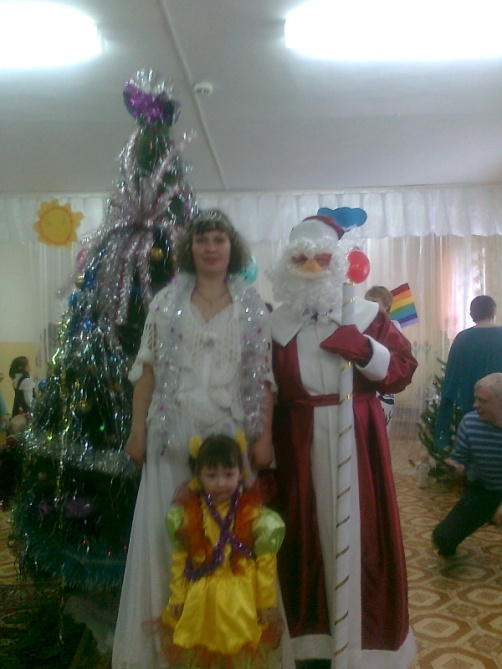 